PENNSYLVANIAPUBLIC UTILTY COMMISSIONHarrisburg, PA  17105-3265							Public Meeting held May 17, 2018Commissioners Present:	Gladys M. Brown, Chairman	Andrew G. Place, Vice Chairman	Norman J. Kennard	David W. Sweet, StatementJohn F. Coleman, Jr.Proceeding Initiated to Comply with Directives	:Arising from the Commonwealth Court Order in	: 		M-2016-2578051DCIDA v. PUC, 123 A3d 1124 (Pa.Cmwlth 2015)	:		P-2013-2389572Reversing and Remanding the Order of the 		:		P-2016-2526627Commission Entered September 22, 2014 at 		:Docket Number P-2013-2389572 in which the 	:Commission had Approved PPL’s Time of Use 	:Plan							:ORDER	BY THE COMMISSION:		We adopt as our action the Recommended Decision of Deputy Chief Administrative Law Judge Joel H. Cheskis, dated April 2, 2018;  THEREFORE,	IT IS ORDERED:That the Joint Petition for Settlement filed on March 13, 2018 at Docket Numbers P-2016-2526627, P-2013-2389572 and M-2016-2578051 by PPL Electric Utilities Corporation, the Office of Consumer Advocate, the Office of Small Business Advocate, the Coalition for Affordable Utility Services and Energy Efficiency in Pennsylvania, the Sustainable Energy Fund and the Dauphin County Industrial Development Authority, be approved in its entirety without modification.That the Petition of PPL Electric Utilities Corporation for Approval of a New Pilot Time-of-Use Program filed on June 1, 2017 at Docket Numbers P-2013-2389572 and M-2016-2578051 be approved as modified by the March 13, 2018 settlement.That PPL Electric Utilities Corporation’s Time-of-Use Supply Master Agreement be approved as an affiliated interest agreement, pursuant to 66 Pa. C.S. § 2102.That the proceedings at Docket Numbers M-2016-2578051, P-2013-2389572 and P-2016-2526627 be marked closed.							BY THE COMMISSION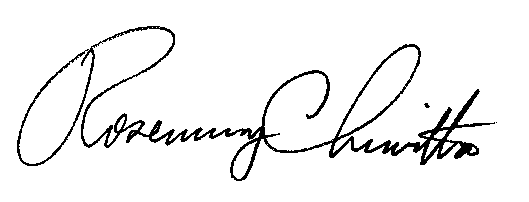 Rosemary ChiavettaSecretary(SEAL)ORDER ADOPTED:	May 17, 2018ORDER ENTERED:	May 17, 2018